ΕΠΙΜΟΡΦΩΤΙΚΟ ΠΡΟΓΡΑΜΜΑΟμάδα στόχος Το πρόγραμμα απευθύνεται σε εκπαιδευτικούς (μόνιμοι και αναπληρωτές) Πρωτοβάθμιας Εκπαίδευσης όλων των κλάδων που υπηρετούν στην  4ης Εκπαιδευτική Περιφέρεια Π.Ε. Φθιώτιδας αλλά και στο 2ο και 3ο Δ.Σ. Άμφισσας.Προϋπόθεση συμμετοχής Οι συμμετέχοντες εκπαιδευτικοί θα πρέπει να διαθέτουν λογαριασμό στο Πανελλήνιο Σχολικό Δίκτυο (http://www.sch.gr/), ώστε να μπορούν να συνδεθούν στο σύστημα η-Τάξη, που θα χρησιμοποιηθεί για την υλοποίηση του προγράμματος.ΣκοπόςΣκοπός του προγράμματος είναι η απόκτηση και βελτίωση γνώσεων και δεξιοτήτων των εκπαιδευτικών σε θέματα Τεχνολογίας Πληροφοριών και Επικοινωνιών και συγκεκριμένα η απόκτηση γνώσεων και δεξιοτήτων σε συστήματα διαχείρισης μάθησης, ώστε να καταστούν ικανοί να δημιουργούν και να διαχειρίζονται μαθήματα ηλεκτρονικής σχολικής τάξης (η-Τάξη).Χρονική διάρκειαΤο πρόγραμμα – συνολικής διάρκειας 100 ωρών - θα διαρκέσει πέντε (5) εβδομάδες και συγκεκριμένα για το τμήμα της Άμφισσας από 15/05/2018 έως και 19/06/2018 και για το τμήμα της Λαμίας από 17/05/2018 έως και 20/06/2018. Θα υλοποιηθεί με τη μεικτή μέθοδο διδασκαλίας, συνδυάζοντας δυο (2) δια ζώσης εκπαιδευτικές συναντήσεις και πέντε (5) εβδομάδες εκπαίδευσης μέσω του μαθήματος «Σύστημα Διαχείρισης Μάθησης: Ηλεκτρονική Σχολική Τάξη (η-Τάξη)», που θα δημιουργηθεί στο σύστημα η-Τάξη (http://eclass.sch.gr/) αποκλειστικά για το σκοπό αυτόν. Ημερομηνίες και ώρες διεξαγωγής Οι δυο δια ζώσης συναντήσεις του προγράμματος θα πραγματοποιηθούν για το τμήμα της Άμφισσας στα εργαστήρια Πληροφορικής του 1ου ΕΚ Άμφισσας και για το τμήμα της Λαμίας στα εργαστήρια Πληροφορικής του 5ου Δ.Σ. Λαμίας. Το χρονοδιάγραμμα των δυο (2) αυτών συναντήσεων εμφανίζεται στον πίνακα που ακολουθεί.Θεματικές ενότητεςΟι θεματικές ενότητες του προγράμματος είναι οι ακόλουθες:1η ενότηταΓενική παρουσίαση υπηρεσιών Πανελλήνιου Σχολικού Δικτύου.Ασύγχρονη τηλεεκπαίδευση με την η-ΤάξηΒασικά χαρακτηριστικά συστήματος η-ΤάξηΔημιουργία λογαριασμούΔημιουργία μαθήματος Προσωπικό χαρτοφυλάκιο2η ενότηταΔομή ηλεκτρονικού μαθήματοςΑτζέντα Έγγραφα Ανακοινώσεις Περιοχές Συζητήσεων Ομάδες Εργασίας 3η ενότηταΔομή ηλεκτρονικού μαθήματοςΣύνδεσμοι Εργασίες ΕκπαιδευόμενωνΑσκήσεις Αυτοαξιολόγησης Περιγραφή ΜαθήματοςΓλωσσάριοWiki4η ενότηταΔομή ηλεκτρονικού μαθήματοςΗλεκτρονικό ΒιβλίοΠολυμέσαΓραμμή ΜάθησηςΤηλεσυνεργασία Ερωτηματολόγια Χώρος Ανταλλαγής ΑρχείωνΣύγχρονές τάσεις στα συστήματα ηλεκτρονικής μάθησης 5η ενότηταΠαρουσίαση μαθημάτων στην ολομέλειαΣυζήτηση – Κριτικός ΣτοχασμόςΕκπαιδευτικό υλικόΣτους συμμετέχοντες/χουσες θα χορηγηθούν σε ηλεκτρονική μορφή σημειώσεις των εκπαιδευτών καθώς και τα εγχειρίδια χρήσης μαθητή και εκπαιδευτικού της πλατφόρμας η-Τάξη. Πιστοποιητικό παρακολούθησης Προκειμένου οι συμμετέχοντες/χουσες να λάβουν Βεβαίωση Παρακολούθησης θα πρέπει να έχουν παρακολουθήσει τουλάχιστον το 80% του προγράμματος και να έχουν ολοκληρώσει επιτυχώς την προβλεπόμενη διαδικασία αξιολόγησης δεξιοτήτων. Αριθμός συμμετεχόντωνΤο πρόγραμμα θα το παρακολουθήσουν* σαράντα (40) εκπαιδευτικοί της 4ης Εκπαιδευτικής Περιφέρειας Π.Ε. Φθιώτιδας και του 2ο και 3ο Δ.Σ. Άμφισσας, οι οποίοι και εγγραφούν με βάση την σειρά προτεραιότητα υποβολής της σχετικής αίτησης. Στην περίπτωση που οι αιτήσεις υπερβούν τις σαράντα ενδέχεται να δημιουργηθεί και δεύτερο τμήμα στη Λαμία.* Εφόσον, υπάρχουν κενές θέσεις, δίνεται η δυνατότητα να το παρακολουθήσουν και συνάδελφοι που το επιθυμούν-  από όμορες  εκπαιδευτικές περιφέρειες  / Βαθμίδες εκπαίδευσης.ΜετακίνησηΓια τους συμμετέχοντες/χουσες δεν προβλέπονται έξοδα μετακίνησης. Οι όποιες μετακινήσεις θα γίνουν με δική τους ευθύνη.Δηλώσεις συμμετοχήςΟι ενδιαφερόμενοι μπορούν να δηλώσουν συμμετοχή έως και τις 11/05/2018 και ώρα 23:59 μέσω της ηλεκτρονικής φόρμας συμμετοχής που βρίσκεται στη διεύθυνση: ΤΜΗΜΑ ΛΑΜΙΑΣhttps://docs.google.com/forms/d/e/1FAIpQLSdosiXcEkMrrOrEQTOg4liI6G3JvcAPbiZpGL_rPjF17iUtHw/viewformΤΜΗΜΑ ΑΜΦΙΣΣΑΣ: https://docs.google.com/forms/d/e/1FAIpQLSfTd5AI0KhQr42__WLxg_nxFqEahPg4wFIg7JZxB7yHxpz7bw/viewformΑνακοίνωση ονομάτων συμμετεχόντωνΤα ονόματα και τα τμήματα των εκπαιδευτικών που θα συμμετάσχουν στο πρόγραμμα θα ανακοινωθούν στις 13/05/2018 στην ιστοσελιδα του Σχ Συμβούλου: http://users.sch.gr/kdimitrakakis/kdim/index.phpΟργανωτική επιτροπήΗ οργανωτική επιτροπή του προγράμματος αποτελείται από τους ακόλουθους εκπαιδευτικούς:Δημητρακάκης Κων/νος Σχολικός Σύμβουλος της 4ης Εκπαιδευτικής Περιφέρειας Π.Ε. ΦθιώτιδαςΔραγογιάννης Κωνσταντίνος M.Sc., M.Ed.,  εκπαιδευτικός κλάδου ΠΕ84 του Γυμνασίου Δελφών με μερική διάθεση στο 1ο Ε.Κ. ΆμφισσαςΠαπαντώνη Ηλιάνα, εκπαιδευτικός κλάδου ΠΕ60 του 1ου 2/Θ Νηπιαγωγείου Ιτέας Καραφέρη, Παναγιώτα, Δ/ντήρια  5ου Δημοτικού Σχολείου  ΛαμίαςΛάλας Χρίστος, Δ/ντής 1ο Εργαστηριακό Κέντρο (ΕΚ) ΆμφισσαςΠληροφορίεςΣχολικός Σύμβουλος 4ης Εκπαιδευτικής Περιφέρειας Π.Ε. Φθιώτιδας  Τηλέφωνο: 2231352740 – 2231352747site: : http://users.sch.gr/kdimitrakakis/kdim/index.phpe-mail: kdimitrak@gmail.comΟ Σχολικός ΣύμβουλοςΚωνσταντίνος ΔημητρακάκηςΕΛΛΗΝΙΚΗ ΔΗΜΟΚΡΑΤΙΑΥΠΟΥΡΓΕΙΟ ΠΑΙΔΕΙΑΣ, ΕΡΕΥΝΑΣ KAI ΘΡΗΣΚΕΥΜΑΤΩΝ ΠΕΡΙΦΕΡΕΙΑΚΗ ΔΙΕΥΘΥΝΣΗ ΠΡΩΤΟΒΑΘΜΙΑΣ & ΔΕΥΤΕΡΟΒΑΘΜΙΑΣ ΕΚΠΑΙΔΕΥΣΗΣ ΣΤΕΡΕΑΣ ΕΛΛΑΔΑΣ 4η ΠΕΡΙΦΕΡΕΙΑ ΣΧΟΛΙΚΟΥ ΣΥΜΒΟΥΛΟΥΔΗΜΟΤΙΚΗΣ ΕΚΠΑΙΔΕΥΣΗΣ Π.Ε. ΦΘΙΩΤΙΔΑΣ-------Ταχ. Δ/νση      : Θερμοπυλών 60Τ.Κ. – Πόλη     : 35100 ΛαμίαΠληροφορίες   : Δημητρακάκης Κ.Τηλέφωνο        : 2231352740FAX                       2231352710E-mail        : kdimitrak@gmail.com	Λαμία, 24/04/2018Αριθμός Πρωτ.: 563ΠΡΟΣ: Περιφερειακή Δ/νση Π/θμιας και Δ/θμιας Εκπ/σης Στερεάς ΕλλάδαςΚΟΙΝ: Τμήμα Επιστ. & Παιδ. Καθοδήγησης Π.Ε. Περιφερειακής Δ/νσης Π/θμιας και Δ/θμιας Εκπ/σης Στερεάς ΕλλάδαςΕβδομάδαΏρες1ο Εργαστηριακό Κέντρο (ΕΚ) Άμφισσας5ο Δημοτικό Σχολείο Λαμίας117:30 – 20:30 15/05/201817/05/2018317:30 – 20:3029/05/201831/05/2018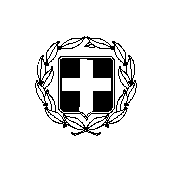 